Dental Hygienists: Essential Primary Care Providers								Lancette VanGuilder, BS, RDH								3.0 CEUtah Dental Hygienists Association				October 12, 2018Dental hygienists are the primary preventive oral health care provider.  Currently, many sources shed light on the demand and severe need for dental services that may be provided by the dental hygienist. In addition, the ever- evolving healthcare landscape, the expansion of healthcare coverage, increased research with the oral systemic link and the epidemic of inflammatory and chronic diseases are reinforcing that optimal oral health is a key component for optimal overall health.   As states across the country are moving to expand the dental hygiene scope of practice, increase practice settings and introduce midlevel dental hygiene providers -the profession of dental hygiene is exploding with opportunities!Objectives: Review the dental hygiene process of care and the ADHA Standards of Clinical Practice And discuss implementation into your practice for optimal delivery of dental hygiene servicesDiscuss various state dental hygiene practice acts around the countryExplore various practice settings: private, corporate and public healthDescribe current and potential dental hygiene and non-dental hygiene based mid-level provider modelsReview the dental hygiene profession in the US and abroadReview dental hygiene education: transforming curriculum and pilot programs, degree completion, advanced degreesIntroduction to how YOU can maximize your own opportunitiesCourse Outline:The Profession: Past, Present and FuturePortable equipmentADHA Wrigley Community Service GrantOral Systemic LinkChangeWho and What is driving the Change?Consolidation, Generations, healthcare landscape, ACA and access to care, oral-systemic link, technology, politics, risk assessments, diagnostic codes, community healthPractitioner Expansion: Nurses, NP, PA, Physical Therapists, PharmacistsAccess to Care: all populations, geographic locationsDental SealantsOral Health in America, Call to Action: Promote Oral Health, Workforce Challenges for the Next Decade, Strategic Actions to Improve Oral Health, Importance of dental Homes for ChildrenOral Health ResourcesUS Dept of Health and Human ServicesNational Governors AssociationCenters for Medicare and Medicaid ServicesOral Health AmericaSupply and DemandUtah StatsYour Professional Association: American Dental Hygienists Association/ Utah DHADental Hygiene EducationWhere are we now?Dental Hygiene Process of Care/ ADHA “Standards for Clinical Dental Hygiene Practice”1.2.3.45.6Career Pathways- Roles of the Dental Hygienist (YES, there are now 7)1.						2.3.						4.5.						6.7.Statewide A Global PerspectiveEssential Primary Care Provider: What does that mean?Essential:Primary Care Provider:The Dental Workforce/ Dental TherapyLIVING THE DREAM!A Business Plan for YOU!Who are you (what are you passionate about)What is your purpose (what can you do about it)Collaboration (who can help you)Vision, Mission, Strategic plan-timelineCommunication (get the word out)Resources (time, money, rewards/benefits)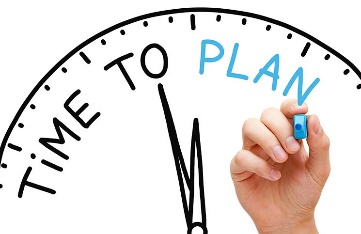 Additional RESOURCES AVAILABLE upon requesthttps://www.dntlworks.com/http://www.adha.org/ioh-community-service-grants-mainhttps://www.adha.org/resources-docs/2016-Revised-Standards-for-Clinical-Dental-Hygiene-Practice.pdfhttps://bhw.hrsa.gov/shortage-designation/hpsashttp://www.adha.org/workforce-models-adhphttp://www.adha.org/professional-roleshttps://classic.nga.org/cms/home/nga-center-for-best-practices/center-publications/page-health-publications/col2-content/main-content-list/the-role-of-dental-hygienists-in.htmlhttps://www.cms.gov/https://ajph.aphapublications.org/doi/full/10.2105/AJPH.2017.303687https://www.cdc.gov/oralhealth/publications/sgr2000_05.htm https://www.healthypeople.gov/2020/topics-objectives/topic/oral-healthhttps://oralhealthamerica.org/https://www.aafp.org/about/policies/all/fp-definition.htmlhttps://www.nursingworld.org/http://www.apta.org/https://pharmacist.com/https://www.aapa.org/what-is-a-pa/https://www.aanp.org/all-about-nps/what-is-an-nphttps://www.adha.org/resources-docs/Transforming_Dental_Hygiene_Education.pdfhttps://ebd.ada.org/en/evidence/guidelines/pit-and-fissure-sealantshttp://www.ifdh.org/http://www.oralhealthworkforce.org/resources/variation-in-dental-hygiene-scope-of-practice-by-state/http://www.healthworkforceta.org/wp-content/uploads/2018/03/OH2020-Webinar-180313.pdfBook: Business Model You: A One Page Method for Reinventing Your Career. Tim ClarkPlease join me in thanking Premier Dental for their sponsorship for this continuing education program and supporting dental hygienists across the globe!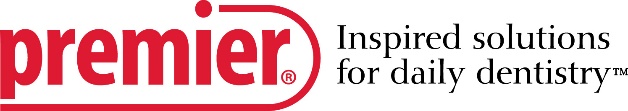 